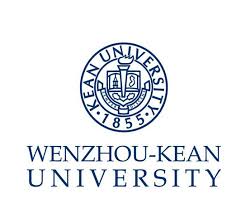 Job Description –Textbook Acquisition SpecialistDepartment: Library           Report to: University LibrarianPosition SummaryCoordinates textbook ordering, in close coordination with Kean University book selectors and vendor processing staff.Processes library textbook acquisition orders with book vendors.Researches trends in textbook pricing and distribution.Creates a logistics plan for textbook receiving, distribution, and recording.Communicates with textbook acquisitions staff at other universities to develop best practices for textbook ordering.Contacts publishers to arrange product demonstrations for faculty.Work with the other textbook acquisitions specialist.   QualificationRequired QualificationMaster or above, business administration major.Be equipped with principle and integrity, and has effective organization and coordination abilityCET6 or above, excellent fluency in both oral and written EnglishPreferred QualificationWith overseas education background and relevant working experience enjoys priority.岗位书 – 教材采购专员        所属部门：图书馆              汇报机制：图书馆相关负责人岗位职责：与肯恩大学及书商协调教科书选购事宜。与书商处理教材采购事宜。研究教材定价趋势，负责教材发放。为教材的接收、发放和记录制定计划。与其他大学教材采购工作人员交流探索采购方式。联系出版社为教师安排相关产品演示。与其他教材事务工作人员协作完成相关任务。聘任条件：必备条件：硕士及以上学位，工商管理学专业；坚持原则，廉洁奉公，有较强的组织、协调能力；大学英语6级以上，有较强中英文书面和口头表达能力。优先条件：有海外留学、相关工作背景者优先考虑。